#-ფა/2-0516.07.2019 წ	                                                                         ქ. თბილისი                                                            ბუღალტრული აღრიცხვის, ანგარიშგების და აუდიტის                                                                     ზედამხედველობის სამსახურის უფროსს იური დოლიძეს       ბატონო იური,ფედერაციის წევრმა რამდენიმე სერტიფიცირებულმა ბუღალტერმა, რომლებმაც სხვადასხვა მიზეზით ვერ გაიარეს განგრძობითი განათლების სტანდარტით გათვალისწინებული პროგრამა, მოგვმართეს თხოვნით, მისცემოდათ მათ საშუალება გაევლოთ 2018 წლის განგრძობითი სწავლების პროგრამით გათვალისწინებული საათები და არ შეჩერებოდათ სერტიფიცირებული ბუღალტრის სტატუსი.       აღნიშნულზე მ/ წლის 10 ივლისს იმსჯელა ფედერაციის გამგეობამ და საკითხის გადაწყვეტამდე, მიზანშეწონილად მიიჩნია შესათანხმებლად მოგმართოთ ბუღალტრული აღრიცხვის, ანგარიშგების და აუდიტის ზედამხედველობის სამსახურს.      საკითხის დადებითად გადაწყვეტის შემთხვევაში, გაცნობებთ, რომ : სწავლა განხორციელდება   ბუღალტრული აღრიცხვის, ანგარიშგების და აუდიტის  ზედამხედველობის სამსახურის მიერ აღიარებული SARAS-CPD-004/18 პროგრამის მიხედვით .აღნიშნულ პროგრამაში შეტანილი იქნება შემდეგი ცვლილებები:1. მეცადინეობები ჩატარდება მ/წლის 26, 27, 28 ივლისსა და 2, 3, 4 აგვისტოს სოხუმის სახელმწიფო უნივერსიტეტში, მისამართზე: ა. პოლიტკოვსკაიას ქ.#61, მე-6 სართული, 612-ე აუდიტორია.2. სწავლებას ჩაატარებენ პროფესორები პროგრამით გათვალისწინებულ საგნებში იგივე თემატიკით:- აუდიტის საერთაშორისო სტანდარტები (15 საათი) - ი.პაპასქუა, ლ. საბაური;- ფინანსური ანგარიშგების საერთაშორისო სტანდარტები (12 საათი) - დ. ჯალაღონია, ლ. საბაური;-საგადასახადო და ბიზნეს კანონმდებლობა (3 საათი): ი. პაპასქუა, თ.ცერცვაძე.გთხოვთ თქვენს თანხმობას დამატებითი ჯგუფის ჩატარების შესახებ, ზედამხედველობის სამსახურის მიერ აღიარებულ პროგრამაში შეტანილი ცვლილებების გათვალისწინებით.         პატივისცემით,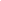 ფედერაციის გამგეობის       თავმჯდომარე                                                             ე. აფრიდონიძე